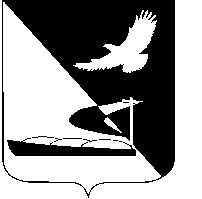 АДМИНИСТРАЦИЯ МУНИЦИПАЛЬНОГО ОБРАЗОВАНИЯ«АХТУБИНСКИЙ РАЙОН»ПОСТАНОВЛЕНИЕ24.12.2015                    					                  № 1391О внесении изменений в муниципальную программу «Празднование Дня района» на 2015 год, утвержденную постановлением администрации МО «Ахтубинский район» от 06.04.2015 № 503В соответствии с Федеральным законом от 06 октября 2003 года                     № 131-ФЗ «Об общих принципах организации местного самоуправления  в РФ», Уставом  муниципального образования «Ахтубинский район», а также в целях подготовки к проведению и празднованию 88-ой годовщины со дня образования Ахтубинского района администрация МО «Ахтубинский район» 	ПОСТАНОВЛЯЕТ:1. Внести следующие изменения в муниципальную программу «Празднование Дня района» на 2015 год, утвержденную постановлением администрации МО «Ахтубинский район» от 06.04.2015 № 503:1.1. Пункт 1.10. раздела I изложить в новой редакции:1.2. Раздел IV изложить в новой редакции:1.3. Раздел V изложить в новой редакции: «Финансирование программы осуществляется за счет средств местного бюджета. Объем финансирования на 2015 год составляет 199,174 тыс.руб. :        - 300-0707-7950011-244-225 - 6 000,00 рублей;        - 300-0707-7950011-244-226 - 7 000,00 рублей        - 300-0707-7950011-244-290 – 80 174,00 рублей;        - 300-0707-7950011-244-340 – 7 000,0 рублей;        - 300-0801-7950011-612-241 – 99 000,00 рублей.».2. Отделу информатизации и компьютерного обслуживания администрации МО «Ахтубинский район» (Короткий В.В.) обеспечить размещение настоящего постановления в сети  Интернет  на официальном сайте администрации  МО «Ахтубинский район» в разделе «Экономика»   подразделе «Целевые программы».3. Контроль за исполнением настоящего постановления возложить на заместителя главы администрации МО «Ахтубинский район» по социальным вопросам и профилактике правонарушений  Привалову Ю.И. Глава муниципального образования	   	                            В.А. Ведищев1.10. Предполагаемые источники и объекты финансированияСредства бюджета МО  «Ахтубинский район» на 2015 год – 199,174 тыс.руб.№ п\пНаименование  мероприятийОбъемы финансирования (тыс.руб.)1Изготовление нагрудных знаков для поощрения лучших по профессии по итогам работы в 2015 году5,3242Приобретение подарков новорожденным10,73Приобретение подарков юным ахтубинсцам в рамках мероприятия «Я – гражданин России!»2,54Приобретение цветов8,55Приобретение подарков для награждения победителей по сферам деятельности25,06Приобретение подарков для передовиков сельскохозяйственного производства и лучших организаторов  ярмарки22,07Оплата за уборку территории на месте проведения ярмарки13,08Приобретение призов для игрового столба4,59Награждение почетных граждан Ахтубинского района (удостоверение, дипломы, ленты, цветы)0,4510Организация праздничного мероприятия к Дню района99,011Изготовление печатной продукции (пригласительных, дипломов, поздравительных открыток)8,2Итого:199,174 